2017農村發展論壇簡章緣起農村，是孕育臺灣社會發展前進的搖籃，也是啟動臺灣社會創新的活水源泉。當全球農村共同面對生育率低、人口外移，及高齡化等人力資源下降；農村文化傳承受限；農業產業結構調整和經貿全球化競爭等經濟發展威脅；氣候變遷、資源不當利用導致之農村環境脆弱性加劇等課題時，臺灣農村在公、私部門的多元參與下，如何因應上述困境，營造兼具競爭力與吸引力的就業環境，打造適宜人居且饒富生態多樣性的生活空間，是農村發展的核心課題。本論壇議程規劃邀集各領域專家、學者、民間團體及個人共同參與，以綜合論壇的形式，針對農村：生產、生活、生態與夥伴關係等四大軸線議題進行深入探討，共同為下個世代譜寫一份農村發展備忘錄。論壇資訊指導單位：行政院農業委員會主辦單位：財團法人農業科技研究院農業政策研究中心
          國立臺灣大學生物產業傳播暨發展學系活動時間：106年12月18日至12月19日活動地點：國立臺灣大學思亮館國際會議廳內容規劃專題演講
邀請行政院農業委員會林聰賢主任委員，就農業施政角度，剖析農村再生政策的未來展望，給予專題演講，本場講題為：「給下一世代的農村備忘錄」。高峰對話
邀請行政院林盛豐顧問、亞太糧肥技術中心林國慶主任、水牛建築師事務所陳永興建築師、台灣城鄉發展學會吳勁毅理事長，針對「鄉村空間與環境規劃」主題，進行精彩對話。主題論壇與案例分享
以農村發展之四大軸線為議題討論主軸，由劉志偉所長、吳勁毅博士、顏建賢教授，及楊志彬秘書長，分別就提升農村產業競爭力、農村生態暨農業地景維護、農村生活品質與經濟多樣性，及地方能力營造與夥伴關係建構等議題，進行四個場次之專題報告暨案例分享，並邀請相關學者與業務單位參與討論：提升農村產業競爭力產業，是推動農村發展的核心動力。面對逐漸沒落的產業環境，透過產業調整與創新技術、經營模式的發展，再現農村榮景。農村生態暨農業地景維護
農業，是人與土地擾動的技藝，由此而生的農田生態系與農業地景更是農村值得被珍視的重要襲產。農村生活品質與經濟多樣性
農村，是生產的基地更是生活的空間。農村發展的目的，是營造宜業宜居的環境，也是打造滋養經濟多樣性的基礎工程。地方能力營造與夥伴關係建構
網絡，是未來農村發展的關鍵詞。透過創新機制的設計，培育未來農村發展的生力軍，串聯整合農村發展的各方資源。海報展示分別就生產、生活、生態與夥伴關係等面向，經公開徵求並評比具農村創新發展代表性之案例，以海報發表的方式，呈現農村再生的執行典範成果和未來發展契機。報名期程(一) 報名方式及期限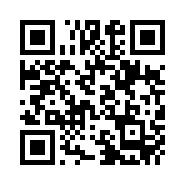 本論壇採網路報名。欲參加者請於106年12月11日前至論壇網址(https://goo.gl/forms/deuAYoq2o473LGkd2)或掃描右方QR Code報名，活動報名額滿為止。聯絡電話：02-2368-1718-309或605；
E-mail：1069004@mail.atri.org.tw；1042069@mail.atri.org.tw。(二)錄取通知主辦單位將審核報名資格後，於12月13日(三) 以 E-mail 方式寄發「錄取通知」，以示您的參加資格。(三)主辦單位保留最終資格審核權、所有相關活動最終解釋權與活動更改之權利。【2017農村發展論壇】【2017農村發展論壇】【2017農村發展論壇】第一天12月18日(星期一)第一天12月18日(星期一)第一天12月18日(星期一)議程議程主講人/與談人09:00-09:30參與者報到09:30-09:50開幕/致詞主辦單位代表及來賓致詞09:50-10:30專題演講：給下一世代的農村備忘錄行政院農業委員會 林聰賢主任委員10:30-10:50大合照/茶敘&交流大合照/茶敘&交流10:50-12:20高峰對話：鄉村空間與環境規劃引言人：行政院 林盛豐顧問綜合座談與談人：亞太糧肥技術中心 林國慶主任水牛建築師事務所 陳永興建築師台灣城鄉發展學會 吳勁毅理事長12:20-13:30午餐午餐13:30-13:45主題論壇一：地方能力營造與夥伴關係建構主題報告：社團法人全國促進會 楊志彬秘書長13:45-14:00主題論壇一：地方能力營造與夥伴關係建構經驗分享：老寮背包空間Hostel 邱星崴創辦人宜蘭縣羅東社區大學 吳國維校長14:00-15:00主題論壇一：地方能力營造與夥伴關係建構主持人：新故鄉文教基金會 廖嘉展 董事長綜合座談與談人：社團法人全國促進會 楊志彬秘書長老寮背包空間Hostel邱星崴創辦人宜蘭縣羅東社區大學 吳國維校長農委會企劃處 蔡昇甫處長農委會水保局農村建設組 蔡金龍組長15:00-15:15茶敘&交流茶敘&交流15:15-15:30主題論壇二：農村生態暨農業地景維護主題報告：台灣城鄉發展學會 吳勁毅理事長15:30-15:45主題論壇二：農村生態暨農業地景維護經驗分享：人禾環境倫理發展基金會 方韻如處長南安部落瓦拉米 劉寶華專員15:45-16:45主題論壇二：農村生態暨農業地景維護主持人：慈心有機農業發展基金會 蘇慕容 執行長綜合座談與談人：台灣城鄉發展學會 吳勁毅理事長人禾環境倫理發展基金會 方韻如處長南安部落瓦拉米 劉寶華專員農委會林務局 林華慶局長農委會花蓮區農業改良場 范美玲場長16:45-17:30綜合討論業務單位代表第二天12月19日(星期二)第二天12月19日(星期二)第二天12月19日(星期二)議程議程主講人/與談人09:30-10:00參與者報到10:00-10:15主題論壇三：農村生活品質與經濟多樣性主題報告：景文科技大學 顏建賢教授10:15-10:30主題論壇三：農村生活品質與經濟多樣性經驗分享： 中都農業生產合作社 馬聿安理事主席仕安社區 黃雅聖總幹事10:30-11:30主題論壇三：農村生活品質與經濟多樣性主持人：臺灣大學農業經濟學系 吳榮杰教授綜合座談與談人：景文科技大學 顏建賢教授中都農業生產合作社 馬聿安理事主席仕安社區 黃雅聖總幹事農委會農糧署企劃組 林鈴娜組長農委會輔導處 朱建偉處長11:30-11:40休息休息11:40-12:00綜合討論業務單位代表12:00-13:30午餐午餐13:30-13:45主題論壇四：提升農村產業競爭力主題報告：嘉義縣人力發展所 劉志偉所長13:45-14:00主題論壇四：提升農村產業競爭力經驗分享：花田喜彘 張勝哲創辦人 戴養菌園農場 戴安基場長14:00-15:00主題論壇四：提升農村產業競爭力主持人：中興大學 董建宏教授綜合座談與談人：嘉義縣人力發展所 劉志偉所長花田喜彘 張勝哲創辦人戴養菌園農場 戴安基場長農委會科技處 張致盛處長農委會農糧署運銷加工組 吳泗濱組長15:00-15:20茶敘&交流茶敘&交流15:20-16:00綜合討論Q&A臺灣大學生物產業傳播暨發展學系  王俊豪 主任16:00-活動結束